ВСЕРОССИЙСКАЯ ОЛИМПИАДА ШКОЛЬНИКОВ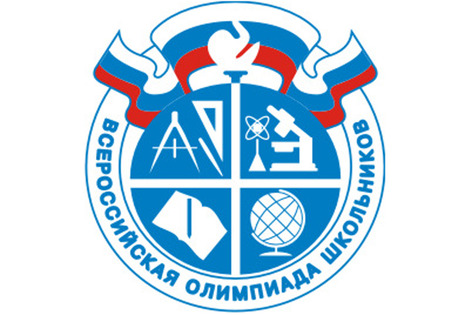 ГРАФИКпроведения школьного этапа в 2023/2024  учебном годуДатаДень  неделиПредметпримечание18.09.2023понедельникРусский язык19.09.2023вторникИскусство  (МХК)20.09.2023средаГеография21.09.2023четвергИстория22.09.2023пятницаОбществознание25.09.2023понедельникЛитература26.09.2023вторникФизикаОнлайн «СИРИУС»27.09.2023средаТехнология28.09.2023четвергЭкология29.09.2023пятницаОБЖ02.10.2023понедельникПраво03.10.2023вторникХимияОнлайн «СИРИУС»04.10.2023средаЭкономика05.10.2023четвергАстрономияОнлайн «СИРИУС»09.10.2023понедельникИспанский язык10.10.2023вторникБиологияОнлайн «СИРИУС»11.10.2023средаАнглийский язык12.10.2023четвергНемецкий  язык13.10.2023пятницаФранцузский язык16.10.2023понедельникКитайский язык17.10.2023вторникМатематика 4-6 клОнлайн «СИРИУС»18.10.2023средаМатематика 7-11 клОнлайн «СИРИУС»19.10.2023четвергИтальянский язык20.10.2023пятница Физическая культура24.10.2023вторникИнформатикаОнлайн «СИРИУС»